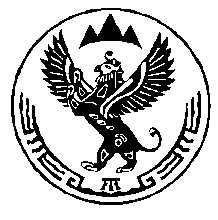 КОМИТЕТ ВЕТЕРИНАРИИ С ГОСВЕТИНСПЕКЦИЕЙ     РЕСПУБЛИКИ АЛТАЙП Р И К А З«____» ________ 2020 год                                                                          № _____г. Горно-АлтайскО внесении изменения в приказ Комитета ветеринарии с Госветинспекцией Республики Алтай от 10 июля 2020 года № 199-ПВ соответствии с Положением о Комитете ветеринарии с Госветинспекцией Республики Алтай, утвержденным постановлением Правительства Республики Алтай от 7 мая 2020 года № 161, Правилами организации деятельности приютов для животных и установления норм содержания животных в них на территории Республики Алтай, утвержденных приказом Комитета ветеринарии с Госветинспекцией Республики Алтай от 1 апреля 2020 года № 112-П, п р и к а з ы в а ю:1. В форме отчета о ходе осуществления отдельных государственных полномочий Республики Алтай по организации мероприятий при осуществлении деятельности по обращению с животными без владельцев на территории Республики Алтай, утвержденной приказом Комитета ветеринарии с Госветинспекцией Республики Алтай от 10 июля 2020 года № 199-П «Об утверждении формы и сроков предоставления органами местного самоуправления в Республике Алтай отчета о ходе осуществления отдельных государственных полномочий Республики Алтай по организации мероприятий при осуществлении деятельности по обращению с животными без владельцев на территории Республики Алтай (официальный портал Республики Алтай в сети «Интернет»: www.altai-republic.ru, 2020, июль), слово «суток» заменить словами «календарных дней».2. Старшему инспектору-делопроизводителю обеспечить доведение настоящего Приказа до муниципальных образований в Республике Алтай.3. Разместить настоящий Приказ на официальном сайте Комитета в информационно-телекоммуникационной сети Интернет.4. Действие настоящего Приказа распространяется на правоотношения, возникшие с 1 октября 2020 года. 5. Контроль за исполнением настоящего Приказа оставляю за собой.Председатель                                                                                А.П. Тодошев                                                    